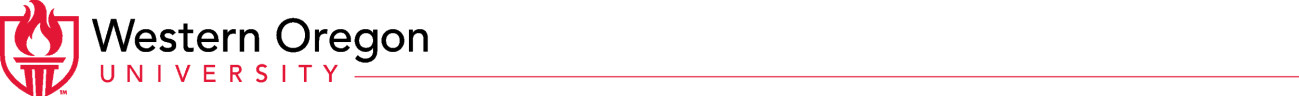 Faculty Senate Agenda June 9th 2020, ZoomPrimarily paperless, wou.edu/facultysenatePlease provide your own access to this agenda and to all meeting documents3:15 – 3:30 p.m.Better Know a Colleague (informal gathering, optional)3:30 – 5 p.m. Note: we are using Zoom for this meeting.Business MeetingCall to orderCall of the roll (by circulation of sign-in sheet)Corrections to and approval of minutes from previous meeting (see website)Institutional Reports (five minutes max each)Faculty Senate President (Kristin Latham-Scott)University President (Rex Fuller)University Provost (Rob Winningham)Interinstitutional Faculty Senate (Tad Shannon, Emily Plec)General Education (Camila Gabaldón)Executive Committee Business5.1 Election of Executive Committee At-Large members (Adele Schepige)Consideration of Old Business:Planning Minor – proposal to drop (Sriram Khé)Autism Spectrum Disorder Spec. Certificate – proposal to drop (Maria Peterson-Ahmad)Early Intervention/Special Ed I Endorsement – proposal to drop (Maria Peterson-Ahmad)Early Intervention/Special Ed II Endorsement – proposal to drop (Maria Peterson-Ahmad)Proposed changes to FS Bylaws (Kristin Latham-Scott)Proposed hold on DPT spending (Kim Jensen)Consideration of New Business: noneDiscussion Items: noneInformational Presentations and Committee Reports:Ad-hoc Certificates Review Group update (Stewart Baker)Library and Media Services name change (Janeanne Rockwell-Kincanon)Announcements: none5 – 5:15 p.m.Better Know a Colleague (informal gathering continued, optional)